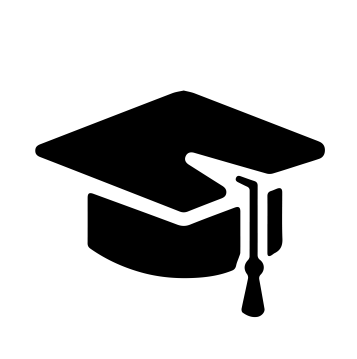 Всероссийский информационно – образовательный портал «Магистр»Веб – адрес сайта: https://magistr-r.ru/СМИ Серия ЭЛ № ФС 77 – 75609 от 19.04.2019г.(РОСКОМНАДЗОР, г. Москва)МОП СФО Сетевое издание «Магистр»ИНН 4205277233 ОГРН 1134205025349Председатель оргкомитета: Ирина Фёдоровна К.ТЛФ. 8-923-606-29-50Е -mail: metodmagistr@mail.ruИОР «Магистр»: Елена Владимировна В.Е -mail: magistr-centr@mail.ruГлавный редактор: Александр Сергеевич В.Е-mail: magistr-centr@magistr-r.ruПриказ №008 от 15.12.2022г.О назначении участников конкурса «Конкурс чтецов «Великое слово»»Уважаемые участники, если по каким – либо причинам вы не получили электронные свидетельства в установленный срок (4 дня с момента регистрации), просьба обратиться для выяснения обстоятельств по электронной почте: metodmagistr@mail.ru№УчреждениеФИОРезультат1Школьная библиотекаМБОУ Кутузовская СОШМосковская область, г.о. Солнечногорс, д.БреховоПетрова Виктория ВячеславовнаГуликова Ирина ВладимировнаI степень (победитель)2Школьная библиотекаМБОУ Кутузовская СОШ,Московская область, г.о. Солнечногорс, д.БреховоПетрова Виктория ВячеславовнаМеркулова Анна Анатольевна, Свиридова ЯсминI степень (победитель)3Школьная библиотекаМБОУ Кутузовская СОШ,Московская область, г.о. Солнечногорс, д.БреховоПетрова Виктория ВячеславовнаИгнатова Анастасия Сергеевна, Зубкова СтефанияI степень (победитель)